Dear Parent                                                                                                                           24-04-2020I am again touching base with everyone today as another school week comes to an end.We have been away from school for six weeks (inclusive of the Easter holidays) and I know it must seem a long time for the children. Now that the SeeSaw app is up and running for each class, it is great to have more communication between the children and their teacher and it is a forum for you as parents to get in touch should you need any help or support with any aspect of their learning.The parent questionnaire on home learning will be made available again next Friday 1st May and you will be invited to share your views and experiences of using the SeeSaw app.In the meantime, it is really important that you log your child on, using the code that was sent out before Easter. Some pupils have not been using the app this week and we urge the parents of those children to log on and have a look at the activities or get in touch immediately if you are having difficulties with your internet or with accessing the activities.Parents of nursery and P1 applicants for September 20 will receive their placement letters from the EA next Wednesday 29th April 2020. Anyone who may need clarification on anything can phone the school between 10am and 2pm on Wednesday or Friday of next week.We wish to pay tribute to our NHS parents and commend their dedication and commitment in this extremely challenging time. Mrs McGeary, our Art Coordinator, is encouraging our boys and girls to show their support by completing a rainbow picture/ poster and emailing it to her. We are going to begin with our P6 and P7 classes for next week and work our way through all the classes as the weeks progress (see attached information).I hope the pupils are all enjoying this wonderful weather and are getting plenty of time outdoors.I know some of our pupils are finding this whole experience difficult and I hope that normality returns for all of us in the not too distant future.I have posted a short clip on our website to say hello to all our pupils.Have a restful weekend and remember to take a break from the home learning until Monday!Yours sincerelyMrs Brenda CaseySt. Mary’s P.S and Cill Chluana Parish Nursery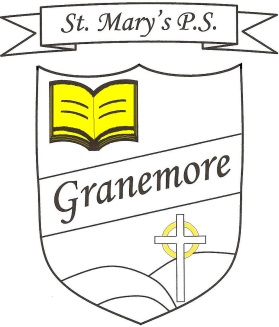 Learning through faith, laughter and love.123 Granemore RoadTassaghCo ArmaghBT20 2NJPrincipal: Mrs B Casey bcasey632@c2kni.netLearning through faith, laughter and love.Telephone:  02837538018Facsimile :  028 37538018